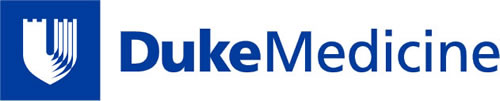 2nd Annual Duke Advanced Heart Failure Symposium – September 20, 2014AGENDA*Please note that invited faculty and program are subject to change without notice. Opportunities for Q&A will be provided at the conclusion of each presentation. TimeTopicSpeaker(s)*7:00 – 7:50 amRegistration and Breakfast7:50 – 8:00 amWelcomeG. Michael Felker, MD Issues in Contemporary HF Management – Moderator: G. Michael Felker, MD Issues in Contemporary HF Management – Moderator: G. Michael Felker, MD Issues in Contemporary HF Management – Moderator: G. Michael Felker, MD8:00 – 8:15 amAre all HF Readmissions Bad? Christopher O’Connor, MD8:15 – 8:30 amCardiorenal Syndrome: Prognostic Implications and Therapeutic StrategiesMichael Blazing, MD8:30 – 8:45 amImaging the Failing HeartEric Velazquez, MD8:45 – 9:00 amHeart Failure with Preserved EFDennis Abraham, MD9:00 – 9:20 amPanel Discussion9:20 – 9:50 amBreak and ExhibitsAdvanced Heart Failure – Moderator: Joseph Rogers, MDAdvanced Heart Failure – Moderator: Joseph Rogers, MDAdvanced Heart Failure – Moderator: Joseph Rogers, MD9:50 – 10:30 amKeynote Speaker: The “Value” of Advanced Heart Failure TherapiesMarvin Konstam, MDTufts Medical Center10:30 – 10:45 amNew Approaches to Cardiogenic ShockJacob Schroder, MD10:45 – 11:00 amCardiac Transplant 2014Paul Rosenberg, MD11:00 – 11:15 amUpdate on Chronic Mechanical Support for HFCarmelo Milano, MDDebate #1 (15 minutes each with 5 minute rebuttals)Debate #1 (15 minutes each with 5 minute rebuttals)Debate #1 (15 minutes each with 5 minute rebuttals)11:15 am – 12:00 pmHeart Transplant is Preferable to VADChet Patel, MD11:15 am – 12:00 pmVAD is Preferable to TransplantJoseph Rogers, MD12:00 – 1:00 pmLunchDebate #2 (15 minutes each with 5 minute rebuttals)Debate #2 (15 minutes each with 5 minute rebuttals)Debate #2 (15 minutes each with 5 minute rebuttals)1:00 – 1:45 pmWe Need New Drugs for AHFG. Michael Felker, MD1:00 – 1:45 pmWe Need to Do Better with the Drugs We HaveAdrian Hernandez, MDNew Approaches to HF – Moderator: Christopher O’Connor, MDNew Approaches to HF – Moderator: Christopher O’Connor, MDNew Approaches to HF – Moderator: Christopher O’Connor, MD1:45 – 2:00 pmCardio-OncologyMichel Khouri, MD2:00 – 2:15 pmSleep Disordered Breathing in HFRobert Mentz, MD2:15 – 2:30 pmExercising the Heart Failure PatientMahesh Patel, MD2:30 – 3:00 pmStem Cells and Regenerative MedicineRavi Karra, MD3:00 – 3:30 pmBreak and Exhibits3:30 – 4:00 pmKeynote Speaker: Reinventing Clinical Trials in Heart FailureRobert Califf, MDBreakout Sessions (choose 1 session)Breakout Sessions (choose 1 session)Breakout Sessions (choose 1 session)4:00 – 5:00 pmBreakout Session A: Outpatient Heart Failure ManagementDisease ManagementIncorporating Pharmacist and Personalized MedicineSDAPalliative CarePatient EducationBreakout Session A: Jennifer Lewis, RNMartha Anders, RNMona Fiuzat, PharmDTracy DeWald, PharmDKarol Harshaw-Ellis, DNPVickie McKee, RN4:00 – 5:00 pmBreakout Session B:Hands-On VADSurgical Implant TechniqueEcho in the MCS PatientHands-on Equipment DisplayBreakout Session B: Carmelo Milano, MDMichel Khouri, MDJoseph Rogers, MDLaura Blue, NP